THORNLIE PRIMARY SCHOOL COVID-19 Response PlanLEARNING CONTINUITY IMPLEMENTATION PLANIn the event of a lockdown, the following plan outlines the sequence of events for communication and continuity of learning that Thornlie Primary School will implement should it become impossible to continue the core school business of teaching and learning in a face to face setting, and students commence Learning at Home (Remote Learning).PREMIER ANNOUNCES A PARTIAL OR FULL LOCKDOWN Notification of a Lockdown  Principal notifies school community, via SMS of lockdown conditions:Partial lockdown: staff on school site, students commence Learning at Home (Remote Learning),Full lockdown:  school closed, no staff / students on site: commence Learning at Home (Remote Learning).Students access online learning resources (ongoing): e.g. Reading Eggs, Mathletics. Teachers will monitor student’s Mathletics and Reading Eggs activity and set individual student tasks.Resources on Thornlie PS website:  www.thornlieps.wa.edu.au ‘Learning at Home’ tab,Resources on the Dept. of Education WA website: https://www.education.wa.edu.au/learning-at-home‘Learning at home’ tab. School community is kept informed of any changes via SMS from the Principal and updated information can be accessed on theThornlie PS website:  www.thornlieps.wa.edu.au‘Response to Covid-19’, tab.By Day 5 teachers will have contacted students twice via their parent / carer contact telephone / email.In the event, lockdown continues past Day 5, teachers will continue to contact students at least twice in a 5-day period.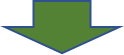 Learning PackagesOn Day 4 - 5 Parent / carers informed via SMS, email and on TPS School Website when Learning Packages will be posted, or arrangements made for collection.The school admin can be contacted during school hours via email: Thornlie.ps@education.wa.edu.auand during a partial lockdown on 9 232 3450. Please notify the school if you have not received any communication from the school within two days of a lockdown commencing. 